График приема пищи в Супринской СОШ, филиал МАОУ Бегишевская СОШГрафик приема пищи  для обучающихся с ОВЗ в Супринской СОШ, филиал МАОУ Бегишевская СОШ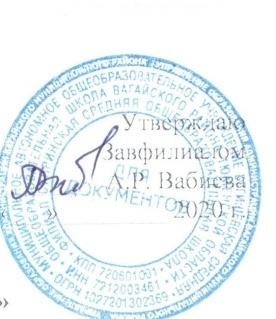 Время приема пищиКлассы09.05 - 09.20110.10 – 10.252, 3, 411.10 – 11.258, 9, 10, 1112.10 – 12.255, 6, 7Время приема пищиГорячий завтрак10.10 -10. 25Обед12.10 – 12.25